SFZ						TLAČIVÁ LICENČNÉHO KONANIA      					strana 1/4SFZ						TLAČIVÁ LICENČNÉHO KONANIA      					strana 2/4V   dňa  								Za futbalový klub  celé meno 									podpis 	_____________________________________________SFZ						TLAČIVÁ LICENČNÉHO KONANIA      					strana 3/4POKYNY K VYPLNENIU ZOZNAMU HRÁČOVZoznam vyplňte čitateľne, najlepšie na PC, a to vo všetkých stĺpcoch.V zozname sa uvádzajú všetci hráči klubu, ktorí mali v roku 2023 alebo v akejkoľvek jeho časti s klubom platnú profesionálnu zmluvu (na základe ktorej klubu voči hráčovi vyplývalo finančné plnenie), aj keď v čase vyplnenia tohto zoznamu už za klub nemusia hrať.V prípade väčšieho počtu hráčov ako 35, je možné k zoznamu priložiť ďalšie strany (vytlačiť z webstránky SFZ)Správne uveďte registračné číslo hráča v ISSF (futbalnet), nakoľko toto je jeho základným identifikačným znakom v matrike SFZ.V stĺpci „p. č.“ uveďte  číslo  dresu, s ktorým bude v súťaži hrať. Toto však nie je povinné. Ak tak urobíte, môžete použiť len čísla od 1 do 99. V stĺpci „post“ uveďte tieto skratky: brankár = GK, obranca = DF, stredopoliar = MF, útočník = FW.  V  stĺpci  „meno a priezvisko“  uveďte  občianske meno a priezvisko  hráča. V prípade, že hráč má viac krstných mien alebo priezvisk (hlavne v prípade zahraničných hráčov), uveďte ich kvôli lepšej identifikácii všetky. Ak  hráč  používa  futbalové alebo zmenené meno, ktoré bude mať aj na drese a toto sa odlišuje od  jeho občianskeho mena  (najmä  hráči z Južnej Ameriky a Afriky), uveďte aj toto. V stĺpci „štátna príslušnosť“ uveďte krajinu, ktorú hráč môže v súlade s príslušnou smernicou FIFA reprezentovať. V stĺpci „v klube hrá od“ uveďte presný dátum, od ktorého hráč hrá za klub.Zoznam hráčov musí byť podpísaný štatutárnym orgánom klubu, opatrený pečiatkou klubu a vo vyhradenom priestore nižšie musí obsahovať aj podpísané vyhlásenie klubového lekára, týkajúce sa platnosti a obsahu lekárskej prehliadky hráčov v zozname !     Vyhlásenie klubového lekára Potvrdzujem, že všetci hráči uvedení v tomto zozname hráčov futbalového klubu   FC XYZ  majú platnú lekársku prehliadku, ktorej obsah zodpovedal požiadavkám platnej smernice klubového licenčného systému SFZ a pokynom, vydaným k lekárskej prehliadke hráčov manažérom zdravotnej starostlivosti SFZ. Meno klubového lekára	 MUDr.  				Pečiatka klubového lekáraPodpis klubového lekára	_________________________________________________________________SFZ						   TLAČIVÁ LICENČNÉHO KONANIA					            strana 4/4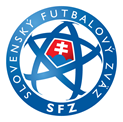 KLUBOVÝ LICENČNÝ SYSTÉM SFZLicenčné konanie, športové licenčné kritériá, verzia 23-10Zoznam hráčov žiadateľa o licenciu s uzatvorenou profesionálnou zmluvou (rok 2023)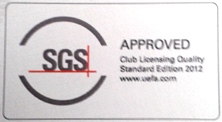 FUTBALOVÝ KLUB  úplný názov klubuFUTBALOVÝ KLUB  úplný názov klubuFUTBALOVÝ KLUB  úplný názov klubuFUTBALOVÝ KLUB  úplný názov klubuFUTBALOVÝ KLUB  úplný názov klubuFUTBALOVÝ KLUB  úplný názov klubuFUTBALOVÝ KLUB  úplný názov klubup.č.postmeno a priezvisko (futbalové meno)  dátum  narodeniareg. číslo v ISSFštátna prísluš.zmluva od-do01GKJán Jano10.10.20001111111SR01.07.22 – 30.06.2402030405060708091011121314151617181920KLUBOVÝ LICENČNÝ SYSTÉM SFZLicenčné konanie, športové licenčné kritériá, verzia 23-10Zoznam hráčov žiadateľa o licenciu s uzatvorenou profesionálnou zmluvou (rok 2023)FUTBALOVÝ KLUB  úplný názov klubuFUTBALOVÝ KLUB  úplný názov klubuFUTBALOVÝ KLUB  úplný názov klubuFUTBALOVÝ KLUB  úplný názov klubuFUTBALOVÝ KLUB  úplný názov klubuFUTBALOVÝ KLUB  úplný názov klubuFUTBALOVÝ KLUB  úplný názov klubup.č.postmeno a priezvisko (futbalové meno)  dátum  narodeniareg. číslo v ISSFštátna prísluš.zmluva od-do2122232425262728293031323334353637383940KLUBOVÝ LICENČNÝ SYSTÉM SFZLicenčné konanie, športové licenčné kritériá, verzia 23-10Zoznam hráčov žiadateľa o licenciu s uzatvorenou profesionálnou zmluvou (rok 2023)FUTBALOVÝ KLUB  úplný názov klubu  FUTBALOVÝ KLUB  úplný názov klubu  FUTBALOVÝ KLUB  úplný názov klubu  FUTBALOVÝ KLUB  úplný názov klubu  FUTBALOVÝ KLUB  úplný názov klubu  FUTBALOVÝ KLUB  úplný názov klubu  FUTBALOVÝ KLUB  úplný názov klubu  p.č.postmeno a priezvisko (futbalové meno)  dátum  narodeniareg. číslo v ISSFštátna prísluš.zmluva od-do 414243444546474849505152535455